       彰化縣111年度暑假運動大進擊 運動護照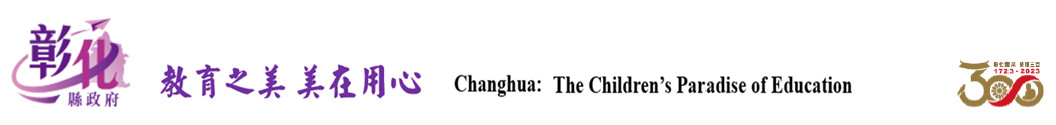 學校名稱：茄荖國小	班級：(        ) 	座號：(     )	姓名：(             )★登錄說明：每位學生每日至少運動30分鐘，次數不限，每日至多登記60分鐘★本表請自行列印使用，亦可自行製作※姓名：(           ) 合計運動(       )分鐘   家長簽名：(            )彰化縣111年度暑假運動大進擊 運動護照學校名稱：茄荖國小	班級：(        ) 	座號：(     )	姓名：(             )★登錄說明：每位學生每日至少運動30分鐘，次數不限，每日至多登記60分鐘★本表請自行列印使用，亦可自行製作※姓名：(           ) 合計運動(       )分鐘   家長簽名：(            )日期運動內容運動時間小計(請填分鐘)學生簽名家長簽名7/1健身操08:30-09:00307/1跳繩14:05-14:35307/17/27/37/47/57/67/77/87/97/107/117/127/137/147/157/167/177/187/197/207/217/227/237/247/257/267/277/287/297/30日期運動內容運動時間小計(請填分鐘)學生簽名家長簽名7/1健身操08:30-09:00307/1跳繩14:05-14:35307/318/18/28/38/48/58/68/78/88/98/108/118/128/138/148/158/168/178/188/198/208/218/228/238/248/258/268/278/288/29